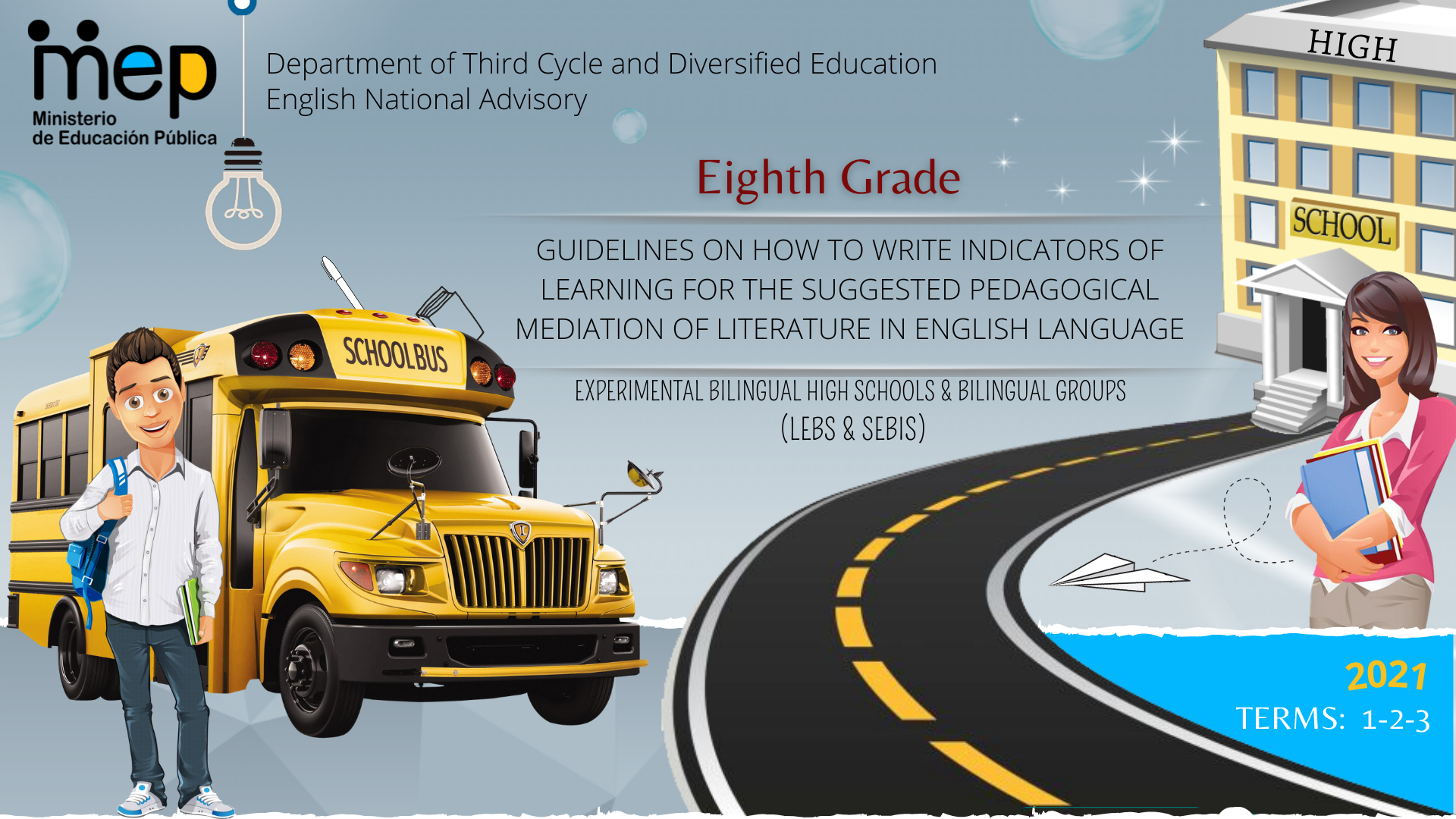 AutoridadesGiselle Cruz Maduro Ministro de Educación PúblicaMelania Brenes Monge Viceministra Académica de EducaciónMaría Alexandra Ulate EspinozaDirectora de la Dirección de Desarrollo CurricularRigoberto Corrales ZúñigaJefe del Departamento de Tercer Ciclo y Educación Diversificada Comisión redactoraMag. Marianella Granados Sirias,Asesora Nacional de Inglés, Departamento de Tercer Ciclo y Educación DiversificadaMag. Alfredo Ortega Cordero, Asesor Nacional de Inglés, Departamento de Tercer Ciclo y Educación DiversificadaMag. Andrea Cruz Badilla Asesora Nacional de Inglés, Departamento de Tercer Ciclo y Educación DiversificadaComisión validadora Ivannia Arias Zúñiga. Sección Bilingüe Español-Inglés Liceo de Sinaí  Félix Díaz Castañeda, Sección Bilingüe Español-Inglés Liceo de Nicoya  Karen Pereira Meneses, Liceo de Costa Rica Ana Lucía Ramírez Rodríguez, Liceo de Costa RicaDavid Valerio Sánchez, Liceo de Costa Rica Juliana Sánchez Sánchez, Sección Bilingüe Español-Inglés Liceo San Rafael  Roberto Segnini Cabezas, Sección Bilingüe Español-Inglés Liceo de ColoradoLuis Diego Soto Delgado, Sección Bilingüe Español-Inglés Liceo de Higuito Diseño de portada Noelia González CascanteDirección Regional de Educación Guápiles    Table of ContentsPresentation …………………………………………………………………………………………………………….…....…5Aims of the document …………………………………………………………………………………………………….……5Important points to keep in mind when working with the Literature in English Language Program……………………6About the indicators for the pedagogical mediation …….............................................................................................88th Grade Performance Indicators for the Pedagogical Mediation …………………………………………………...…12Important Considerations………………………………………………………………………………………………..……13Suggested Performance Indicators for the Pedagogical Mediation Term 1, 2, 3..……….………………….…….......14References …………………………………………………………………………………………………..………………...20PresentationDear teachers:These guidelines intend to provide you, Literature teachers of eighth grade, with important information on how effectively write indicators to help you to plan your lessons and create assessment instruments for their Self-Study Guides (GTA) and the assessment promotion strategy or estrategia de promoción in Spanish.  All the indicators will help teachers to measure the performance indicators set in the Literature in English Language curriculum.  We believe that you know your students best and therefore we encourage you to adapt and contextualize what you find here so that it responds to the needs of your learners. Remember to visit the following link with supplementary resources for your lessons.  https://recursos.mep.go.cr/lebs_y_sebi/:Aims of this document: To give teachers a brief explanation on how to write indicators of learning for planning their Self-Study Guides (GTA in Spanish).To recommend a list of suggested performance Indicators for the pedagogical mediation to teach Literature in English Language in Eighth Grade. Best,English Secondary National AdvisorsImportant points to keep in mind when working with the Literature in English Language Program.Literature should connect with life experiences, beliefs, and convictions, which have to be faced through a methodological approach of ethical dilemmas (daily life, artistic, fictitious and historical) within a new democratic perspective.Literature constitutes a valid opportunity to promote the use of critical and creative skills in the process of building up a classroom community of inquiry, adapted by teachers, according to the learner´s interest and level of English.Literature is an invitation to a dialogue. It teaches about humanity and reveals pros and cons of characters in specific situations and times. Learning a language is also learning about culture and values.  Literature mirrors our own lives and provides a window into distant places, times, and people. Reading literature can increase the chances of students becoming passionate readers, who read with a purposeful objective, as well as enjoyment. Additionally, students can improve other skills through literature. As an illustration, creativity and reflection can be reinforced as students perform, write, and analyze different literary texts.  Perhaps, this is the ultimate reason that students have for writing with joy and pleasure; that is, their education will be going beyond the reading.Programa de Literatura en Lengua Inglesa Liceos Experimentales Bilingües, 2011, MEPAbout the indicators for the pedagogical mediation…When working with the Literature in the English Language program, teachers need to design their own teaching procedures, in the mediation activities, on the basis of the learners’ pre-and post-assessments, as well as performance and reaction to instructional practices, circumstances and interests of each class community. The use of a rich variety of techniques and activities in the class will lead the students to establish positive cross curricular connections with suggested and flexible literature contents and within a socio-constructivist curricular approach. Consequently, visualizing, planning, and implementing techniques relevant to student-need and selecting coherent activities with the method, and in harmony with the approach, is the teacher’s job. In regard to the performance indicators for the pedagogical mediation, they are used to assess the activities proposed during the pedagogical mediation process. Performance indicators for the pedagogical mediation are strictly related to the activity’s achievement, and they help to provide specific and timely descriptive feedback to students.It is important to clarify that this document includes only performance indicators that are measurable, observable and specific. However, we ask teachers to pay special emphasis on the following observable behaviors since they are as equally important because of nature and purpose of this subject:Appreciate and enjoy intermediate oral, visual, and written literature.Appreciate and enjoy Costa Rican folk tales and legends.Enjoy and understand a variety of short literary passages.Demonstrate development of social strategies.Appreciate and value Costa Rican culture. Value authors´ and historical figures’ literary and historical contributions.Apply collaborative work and learning strategies (outline, graphic organizers, etc).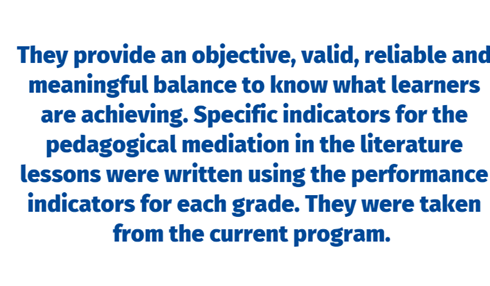 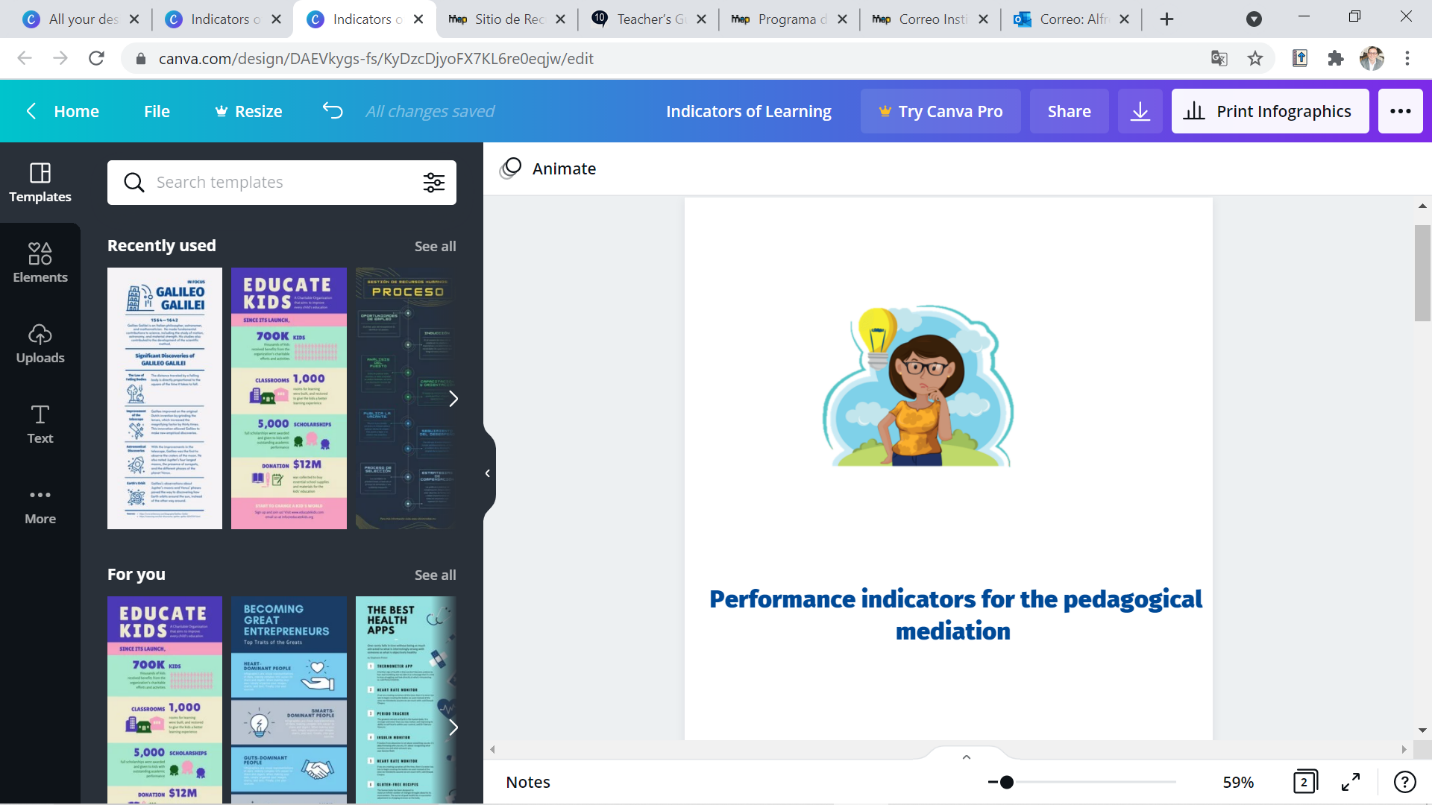 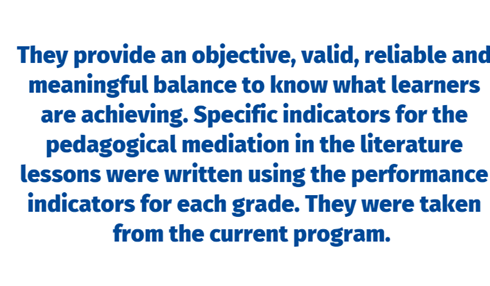 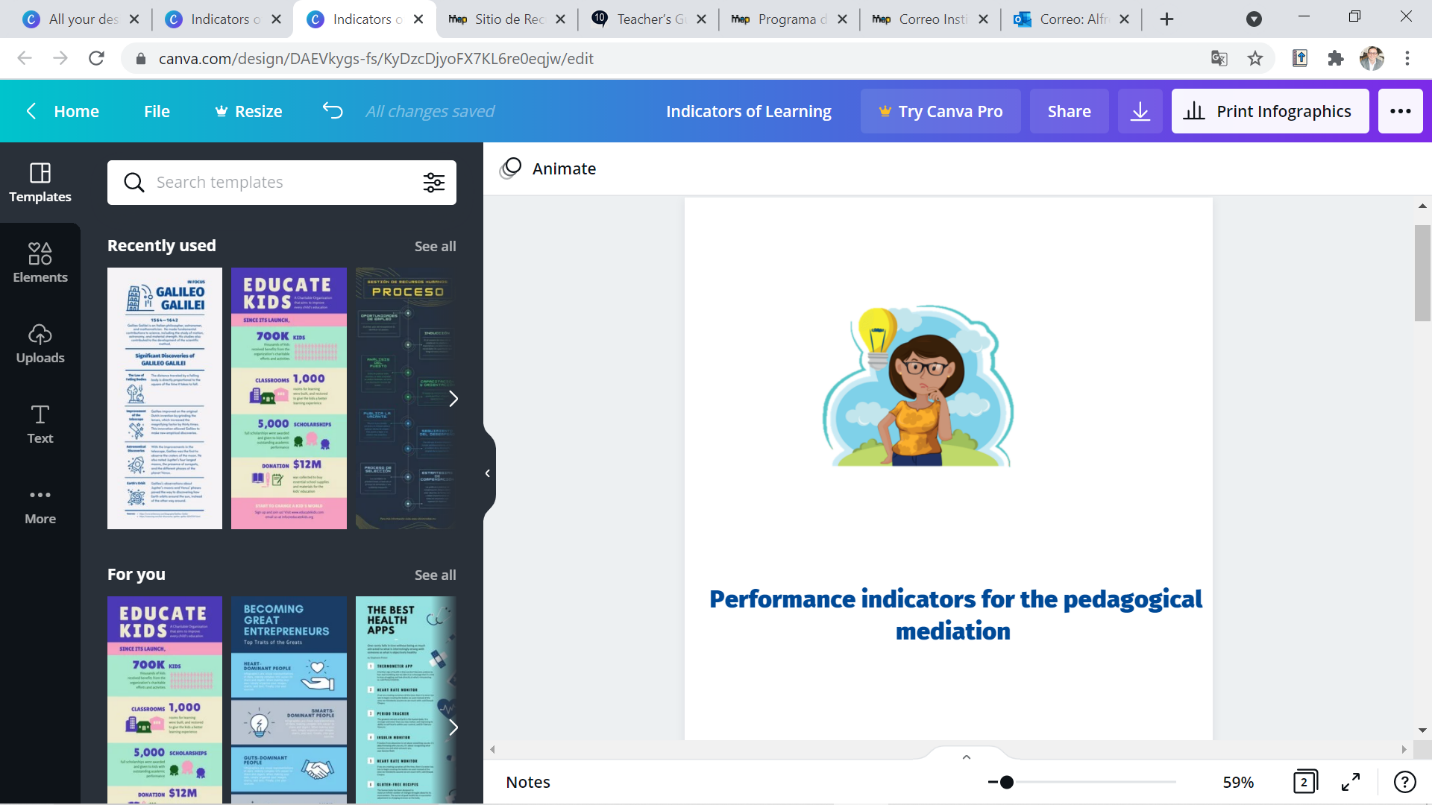 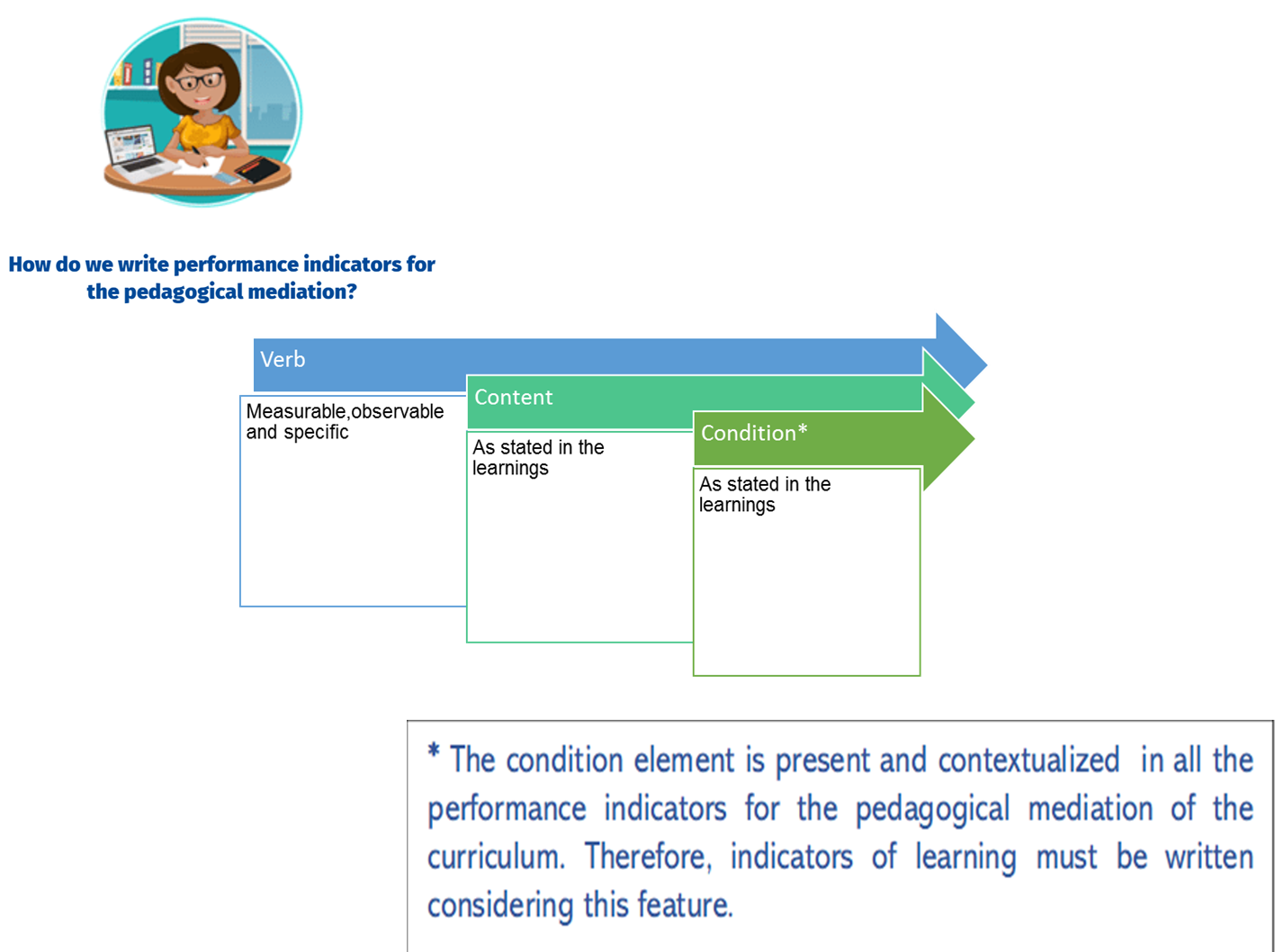 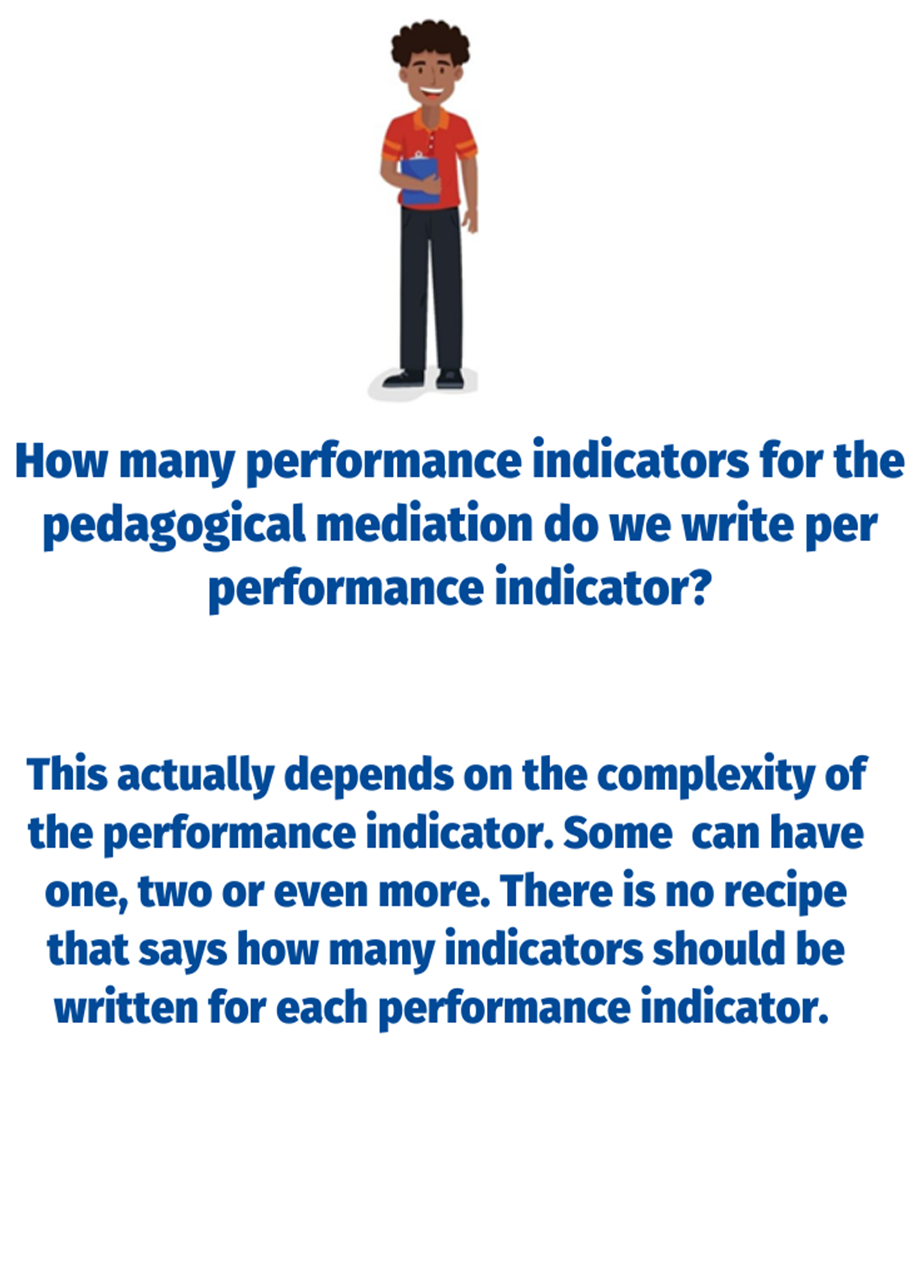 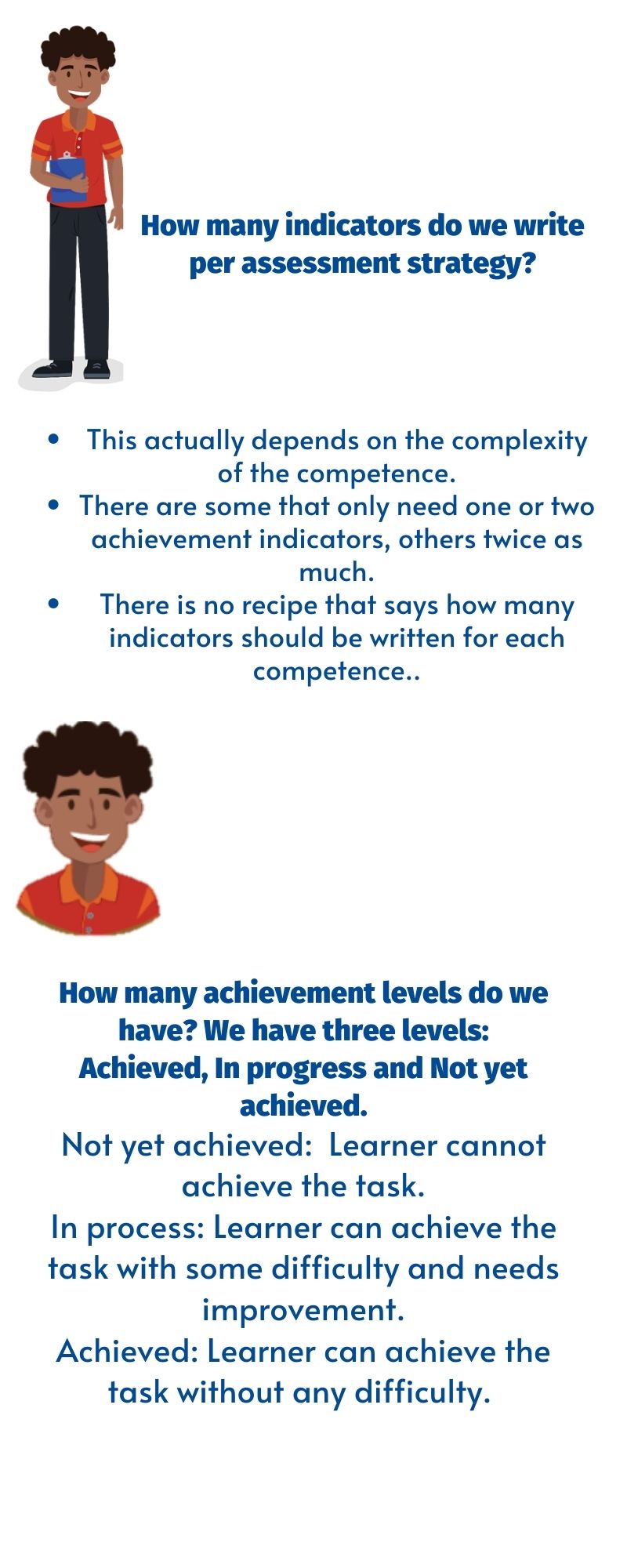 8th Grade Performance Indicators for the Pedagogical MediationThe 8th Grade Literature in English Language curriculum provides performance indicators. These performance indicators are evidence that a teacher can record to show that students are achieving the learnings.  As classroom teachers, however, we do not simply assess students´ progress.  We must guide students step by step through activities that enable them to reach the learnings.  This document breaks each performance indicator down into a number of specific performance indicators for the pedagogical mediation. They are the steps that learners follow to achieve the performance indicators. The performance Indicators for the pedagogical mediation have the following characteristics: measurable, observable and specific. How to use this document:1) Identify the performance indicator that you will be using.2) Consider the steps or indicators for the pedagogical mediation learners need to follow to achieve each specific performance indicator. 3) Remember that there should be a connection between each performance indicator with the specific indicator for the pedagogical mediation proposed in this document. 4) Use specific indicators for the pedagogical mediation to monitor students’ progress and make the corresponding mediation changes if necessary.Important considerations: Indicators for the pedagogical mediation are organized in terms.In some of the indicators proposed, teachers have to include the content of these indicators. In most of the cases, indicators for the pedagogical mediation are arranged in a suggested order for students to perform them appropriately.It is always necessary to use indicators for the pedagogical mediation, such as the ones suggested in this document.  As educators, teachers must use their own professional judgement to identify the steps their students most need to take to achieve the learnings and that is reflected in the pedagogical mediation.During the face- to- face and/or distance pedagogical mediation process, and therefore, at the end of each self-study guide, the teacher will use the indicators to create instruments (rubrics and /or performance scales) to assess students’ achievement level.The mediation activities in the self-study guides must be coherent with the indicators for the pedagogical mediation to be included in the corresponding achievement level rubric.When revising the indicators for the pedagogical mediation, consider that you can follow the steps below as suggested by the Institute of Collaborative Learning:  Select the activity and leave it as it is.Adapt it or change it somehow.Reject it. Choose not to use itSupplement it. Enrich the activity with extra material to make it more appropriate.  Propuesta elaborada por: Marianella Granados Sirias, Alfredo Ortega Cordero, Andrea Cruz Badilla. Asesores Nacionales de Inglés. Departamento de Tercer Ciclo y Educación Diversificada. Dirección de Desarrollo Curricular References Common European Framework of Reference for Languages: Learning, Teaching, Assessment (2003). Cambridge, U.K.: Press Syndicate of the University of Cambridge.Common European Framework of Reference for Languages: Learning, Teaching, Assessment (2018). Cambridge, U.K.: Press Syndicate of the University of Cambridge.Ministerio de Educación Pública (2021).  Lineamientos técnicos para el proceso de evaluación, curso lectivo 2021. San José, Costa Rica: MEP.Ministerio de Educación Pública (2021).  Mediación Pedagógica para la Educación Combinada, curso lectivo 2021. San José, Costa Rica: MEP.Ministerio de Educación Pública (2011). Programa de Estudio de Literatura en Lengua Inglesa Liceos Experimentales Bilingües.  San José, Costa Rica: MEP.https://www.orientacionandujar.es/2016/11/06/taxonomia-robert-marzano-verbos-recomendados-indicadores-niveles-cognitivos/Level: 8th     Terms: 1-2-3Level: 8th     Terms: 1-2-3Performance indicators from the programSuggested Performance Indicators for the Pedagogical MediationReacts to different oral and visual tasks (role plays, poems, songs, videos, dialogues and storytelling, etc.).Identifies the title (role plays, poems, songs, videos, dialogues and storytelling.Reacts to different oral and visual tasks (role plays, poems, songs, videos, dialogues and storytelling, etc.).Recognizes the author’s purpose by paying attention to the title.Reacts to different oral and visual tasks (role plays, poems, songs, videos, dialogues and storytelling, etc.).Distinguishes images, techniques and literary figures. Reacts to different oral and visual tasks (role plays, poems, songs, videos, dialogues and storytelling, etc.).Describes the artwork (oeuvre) including information about what, who, when, where, what it is about. Reacts to different oral and visual tasks (role plays, poems, songs, videos, dialogues and storytelling, etc.).Reacts in a written/ oral form towards the artwork (oeuvre).Identifies some elements of fiction (plot, setting, simile and metaphor, imagery, symbolism, point of view, character, conflict and resolution, theme, allusion, flashback, and personification).Gets the gist of poems, folktales, legends, short stories, and novella.   Identifies some elements of fiction (plot, setting, simile and metaphor, imagery, symbolism, point of view, character, conflict and resolution, theme, allusion, flashback, and personification).Recognizes the structure of the text.Identifies some elements of fiction (plot, setting, simile and metaphor, imagery, symbolism, point of view, character, conflict and resolution, theme, allusion, flashback, and personification).Identifies some elements of fiction (plot, setting, simile and metaphor, imagery, symbolism, point of view, character, conflict and resolution, theme, allusion, flashback, and personificationIdentifies some elements of poetry (extended metaphor and simile, recurring imagery and symbolism, theme, and author’s intention).Recognizes the structure of the text.Identifies some elements of poetry (extended metaphor and simile, recurring imagery and symbolism, theme, and author’s intention).Gets the gist of poems, folktales, legends, short stories, and novella.Identifies some elements of poetry (extended metaphor and simile, recurring imagery and symbolism, theme, and author’s intention).Distinguishes main ideas and specific details.Identifies some elements of poetry (extended metaphor and simile, recurring imagery and symbolism, theme, and author’s intention).Identifies some elements of poetry (extended metaphor and simile, recurring imagery and symbolism, theme, and author’s intention) in poems, folktales, legends, short stories, and novella.Identifies some elements of the English language (expressions).Recognizes some elements of the English language (expressions) in poems, folktales, legends, short stories, and novella.Produces poems (couplets, tercets, and quatrains)Prewrites ideas for lines and stanzas in couplets, tercets, and quatrains.Produces poems (couplets, tercets, and quatrains)Drafts lines and stanzas in couplets, tercets, and quatrains.Produces poems (couplets, tercets, and quatrains)Revises lines and stanzas in couplets, tercets, and quatrains by looking for mistakes.  Produces poems (couplets, tercets, and quatrains)Edits couplets, tercets, and quatrains by correcting the mistakes before publishing them. Produces basic fiction.Prewrites ideas related to setting, theme, characters, conflict, plot, point of view to produce a basic fiction text.Produces basic fiction.Drafts a basic fiction text that includes sentences related to setting, theme, characters, conflict, plot, point of view sentences using the appropriate linkers or connecting words.Produces basic fiction.Revises the basic fiction text by checking written sentences to look for mistakes related to subject-verb agreement, capitalization, spelling, and basic punctuation) and content.Produces basic fiction.Edits the basic fiction text by correcting the mistakes before publishing it. Writes an integrated project based on a literary piece.Prewrites a project based on a literary piece.Writes an integrated project based on a literary piece.Drafts a project based on a literary piece.Writes an integrated project based on a literary piece.Revises a project based on a literary piece by checking subject-verb agreement, pronoun and article agreement, sentence sense, text structure, word order and punctuation. Writes an integrated project based on a literary piece.Edits a project based on a literary piece before publishing.Extracts main ideas and specific details in a variety of oral, visual, and written media.Identifies the topic in a variety of oral, visual, and written media.Extracts main ideas and specific details in a variety of oral, visual, and written media.Distinguishes main ideas in a variety of oral, visual, and written media.Extracts main ideas and specific details in a variety of oral, visual, and written media.Gets details in a variety of oral, visual, and written media.Gets meaning in context.Identifies written and spoken forms of vocabulary. Gets meaning in context.Recognizes the different meanings of the same word by using the context. Expresses ideas, emotions, likes and dislikes, preferences, opinions, hypotheses using appropriate vocabulary in oral and written forms.Plans a set of ideas to express ideas, feelings, likes and dislikes, preferences, and opinions hypotheses, and defend arguments using appropriate vocabulary in oral and written forms towards the artwork (oeuvre).Expresses ideas, emotions, likes and dislikes, preferences, opinions, hypotheses using appropriate vocabulary in oral and written forms.Makes complete sentences to express ideas, feelings, likes and dislikes, preferences, and opinions hypotheses, and defend arguments using appropriate vocabulary in oral and written forms towards the artwork (oeuvre).Expresses ideas, emotions, likes and dislikes, preferences, opinions, hypotheses using appropriate vocabulary in oral and written forms.Expresses ideas, emotions, likes and dislikes, preferences, opinions, hypotheses using appropriate vocabulary in oral and written forms.Defends arguments using appropriate vocabulary in oral and written forms.Plans a set of ideas to defend arguments using appropriate vocabulary in oral and written forms towards the artwork (oeuvre).Defends arguments using appropriate vocabulary in oral and written forms.Makes complete sentences to defend arguments using appropriate vocabulary in oral and written forms towards the artwork (oeuvre).Defends arguments using appropriate vocabulary in oral and written forms.Defends arguments using appropriate vocabulary in oral and written forms towards the artwork (oeuvre).Predicts events, consequences of different literary passages.Foretells events in different literary passages.Predicts events, consequences of different literary passages.Foretells consequences in different literary passages.Questions events, consequences of different literary passages.Identifies facts from events in different literary passages.Questions events, consequences of different literary passages.Recognizes details from the events and consequences. Questions events, consequences of different literary passages.Inquires the relationship between events and consequences in different literary passages.Infers events, consequences of different literary passages.Gets the gist of an event in different literary passages.Infers events, consequences of different literary passages.Identifies main ideas in different literary passages.Infers events, consequences of different literary passages.Recognizes specific details of an event different literary passages.Infers events, consequences of different literary passages.Establishes connections and links among the gist, main ideas and details. Infers events, consequences of different literary passages.Draws conclusions about the consequences of an event based on connection and links in different literary passages.Sequences events of different literary passages.Skims for the gist of different literary passages.Sequences events of different literary passages.Scans the text to find words that explicit sequence events such as first, next, last of different literary passages. Sequences events of different literary passages.Identifies the problem/situation, rising action, climax, falling action, and resolution of different literary passages.Sequences events of different literary passages.Sequences the problem/situation, rising action, climax, falling action, and resolution of different literary passages.Evaluates events, consequences of different literary passages.Gets the gist of different literary passages.Evaluates events, consequences of different literary passages.Identifies the most important events of different literary passages.Evaluates events, consequences of different literary passages.Recognizes major topics discussed in different literary passages.Evaluates events, consequences of different literary passages.Distinguishes characters that appear the most in different literary passages.Evaluates events, consequences of different literary passages.States the story line from in different literary passages.Evaluates events, consequences of different literary passages.Infers the author’s goal, tone and point of view in different literary passages.Evaluates events, consequences of different literary passages.Links events and consequences in different literary passages.Compares texts, events, consequences of different literary passages.Skims for the gist of different literary passages.Compares texts, events, consequences of different literary passages.Scans different literary passages to find the events.Compares texts, events, consequences of different literary passages.Identifies the consequences from the events in different literary passages.Compares texts, events, consequences of different literary passages.States similarities and consequences in events present in different literary passages.Contrasts texts, events, consequences of different literary passages.Skims for the gist of different literary passages.Contrasts texts, events, consequences of different literary passages.Scans different literary passages to find the events.Contrasts texts, events, consequences of different literary passages.Identifies the consequences from the events in different literary passages.Contrasts texts, events, consequences of different literary passages.States differences and consequences in events present in different literary passages.